STANDAR PELAYANAN PENGAJUAN KEBERATANProses Pengajuan KeberatanMengetahui								Bukittinggi , Januari 2021Atasan PPID								Ketua PPID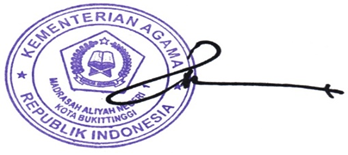 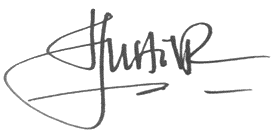 Drs.Irsyad, M.Pd							Yusti Rahmi, S.PdNo.KomponenUraian1.Mengajukan KeberatanMembuat pengajuan keberatan secara tertulis2.Mengisi FormulirMengisian formulIr melalui link form https:forms.gle/jhbatpzf5xfgjodj93.Menerima Tanda Terima PengajuanPihak PPID menerima pengajuan keberatan4.TanggapanTanggapan dari pihak PPID selambatnya 30 hari kerja sejak pengajuan5.KeputusanAtasan PPID memberikan tanggapan dan keputusan tertulis atas pengajuan keberatan6.Memanfaatkan InformasiPPID menerima atau menolak pengajuan keberatan  7.Pengajuan ke komisi informasiApabila menolak boleh mengajukan ke komisi informasi